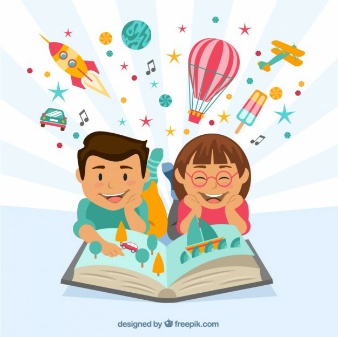 O ŚWIETLICYŚwietlica szkolna czynna jest od poniedziałku do piątku w godzinach od 7.00 do 16.00. Uczęszczają do niej dzieci z klas I-III, których rodzice pracują.Warunkiem przyjęcia jest wypełnienie karty zapisu dziecka 
do świetlicy.NASZA ŚWIETLICA OFERUJE DZIECIOM   ♦    Nieodpłatną opiekę popołudniową - zajęcia opiekuńczo-wychowawcze prowadzone przez wykwalifikowanych nauczycieli. 
   ♦    Pomoc w odrabianiu prac domowych oraz nadrabianiu zaległości szkolnych. 
   ♦    Udział w zajęciach wzbogacających wiedzę o otaczającym świecie oraz zapewniających wszechstronny rozwój dzieci. 
   ♦    Udział w akcjach mających na celu uspołecznienie wychowanków. 
   ♦    Rozwijanie zainteresowań i uzdolnień. 
   ♦    Udział w konkursach i turniejach. 
         Dbamy o to, aby dzieci czuły się w naszej świetlicy komfortowo i bezpiecznie, a także miały okazję nawiązać dobre relacje 
z koleżankami i kolegami, a tym samym łatwiej adaptowały się 
w szkole i środowisku rówieśniczym. Dużą wagę przywiązujemy 
do zaspakajania potrzeb aktywności i działania, stymulowania rozwoju psychofizycznego oraz rozwijania umiejętności poznawczych.STOŁÓWKASzkoła zapewnia uczniom dwudaniowe posiłki w stołówce szkolnej. Obiady wydawane są w godzinach 10.30 – 12.00.Cena obiadu w roku szkolnym 2016/2017 wynosi 4zł.Absencję dziecka należy zgłosić w pierwszym dniu choroby osobiście u nauczyciela świetlicy, lub telefonicznie pod numerem telefonu: 
(41) 253-25-87.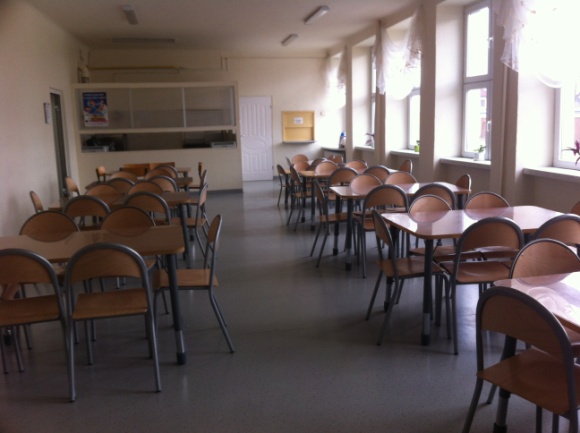 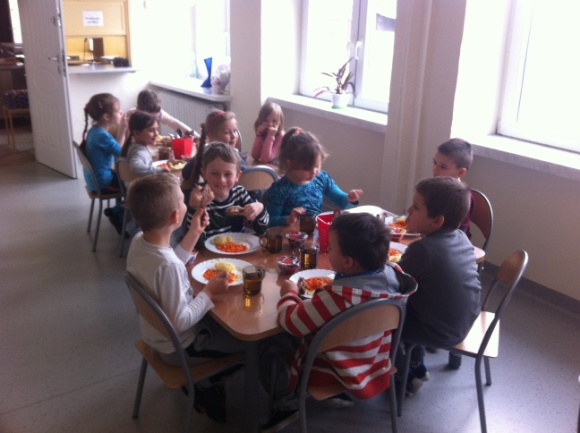 A W WOLNYM CZASIE……..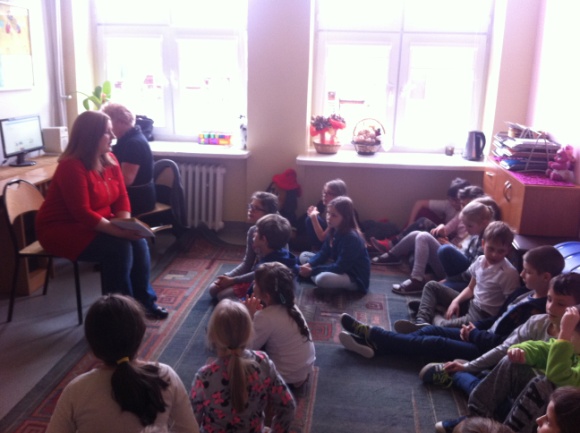 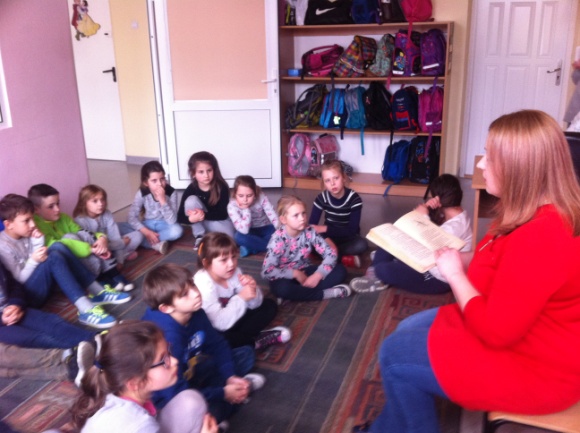 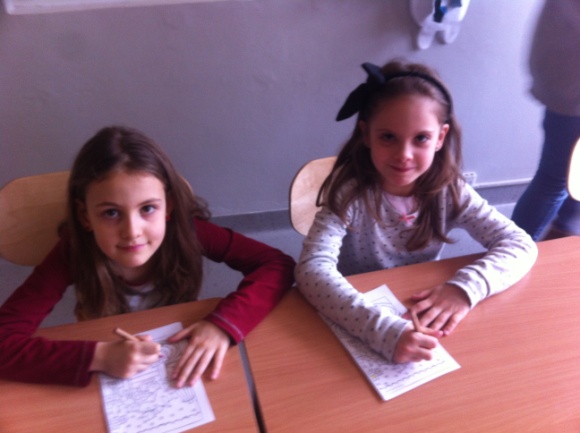 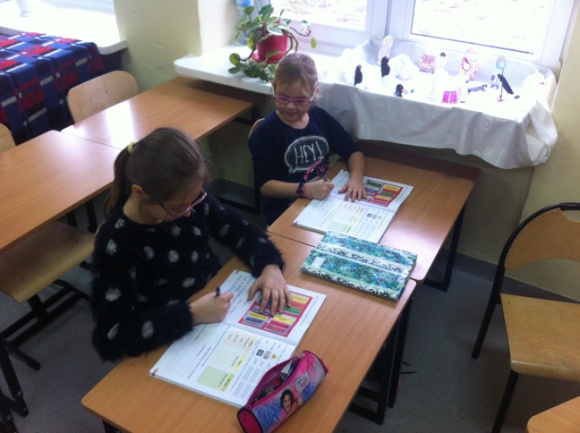 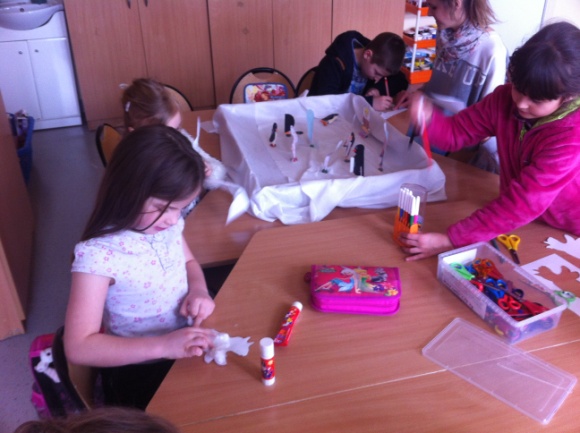 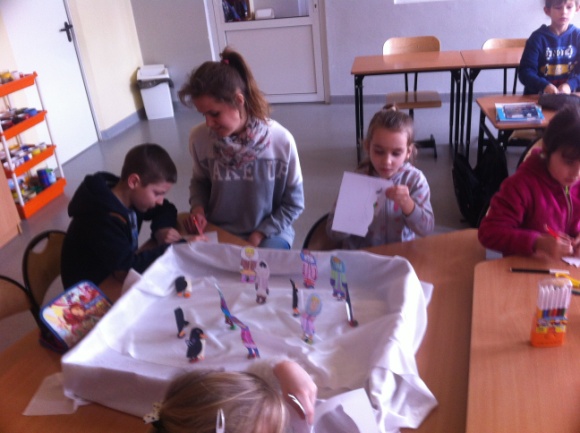 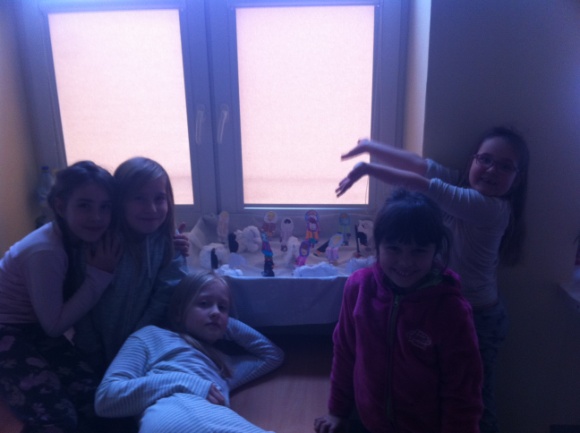 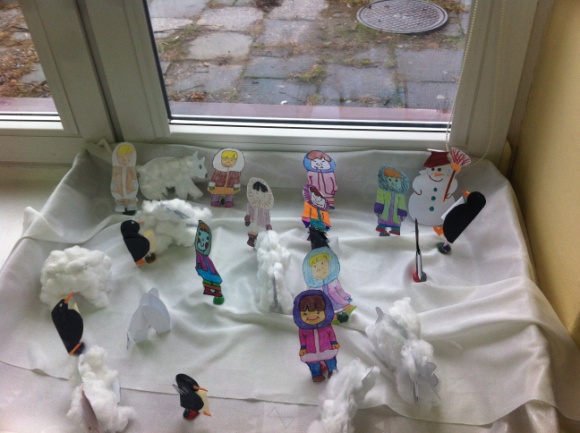 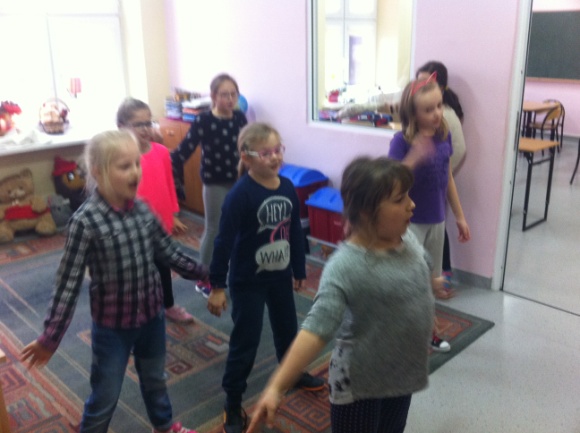 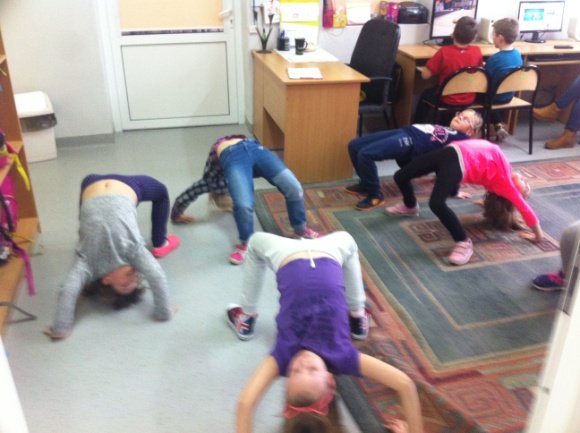 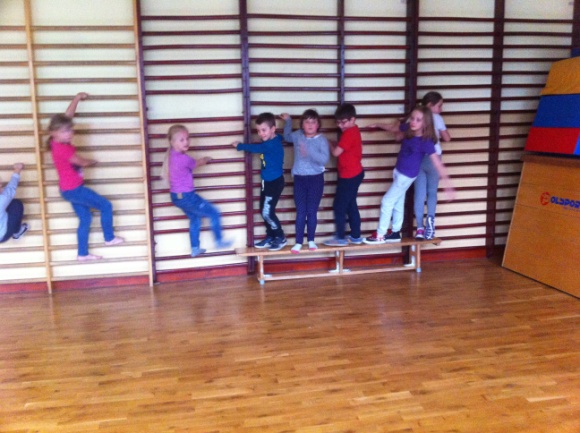 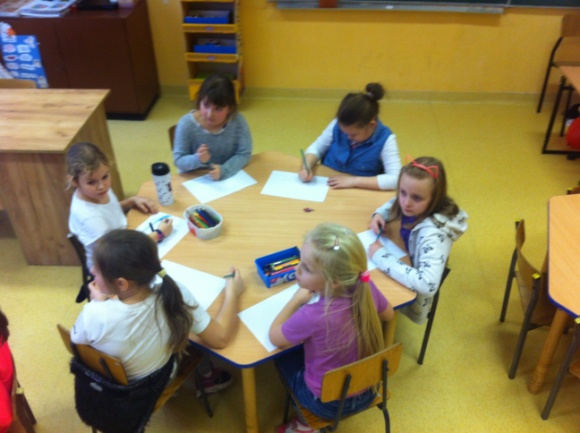 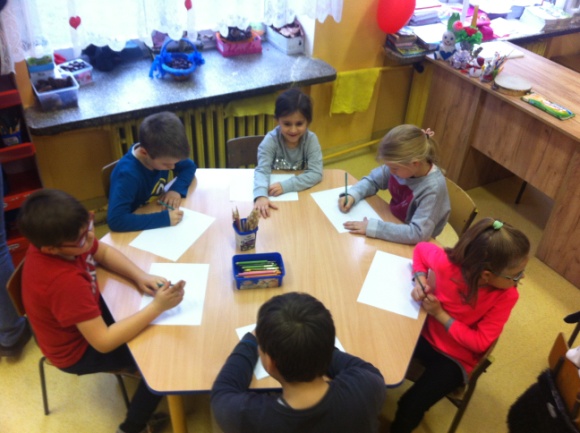 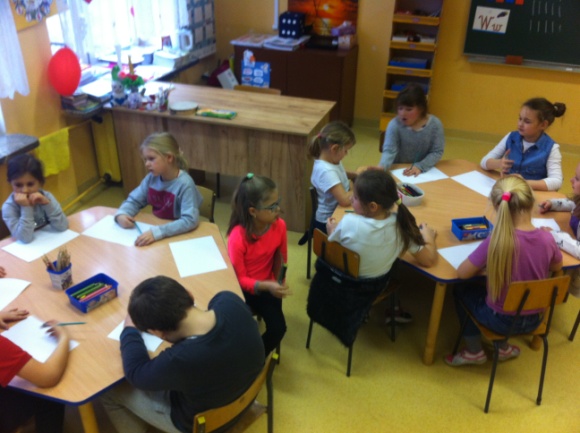 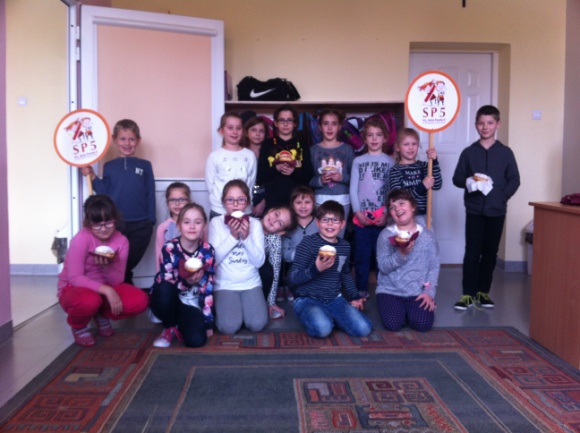 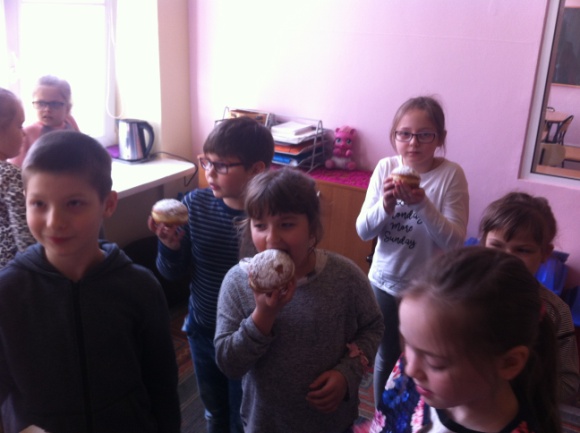 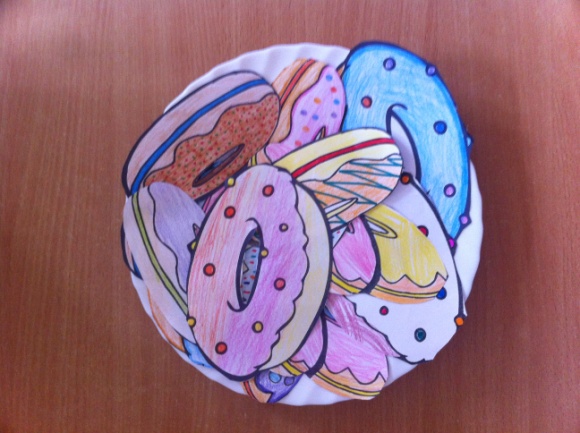 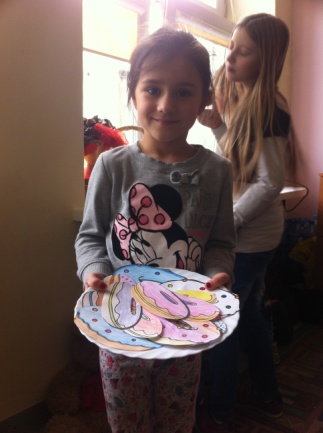 